Дошкольное отделение ГБОУ СОШ№1028 СП№3Сюжетно-ролевая игра "ПОЛИКЛИНИКА" в средней группе с участием мамы врача скорой помощи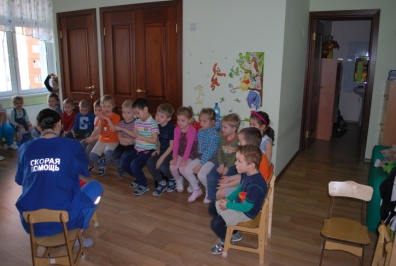 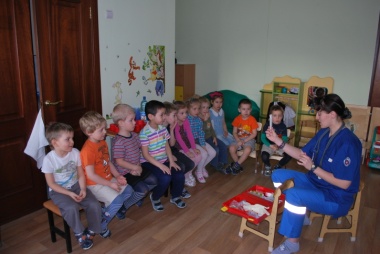 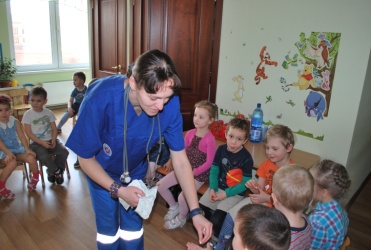 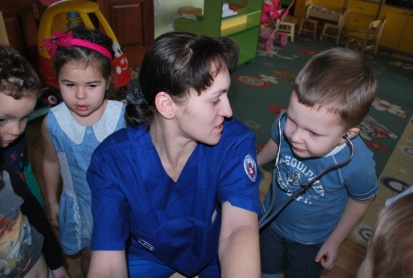 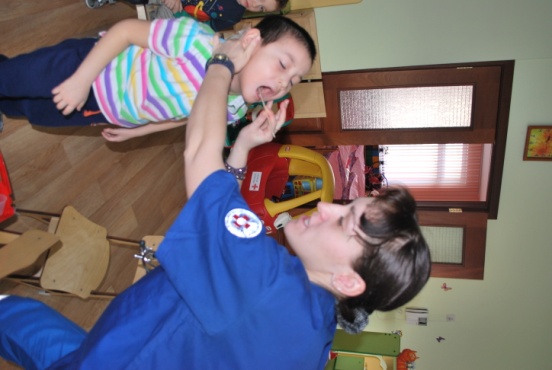 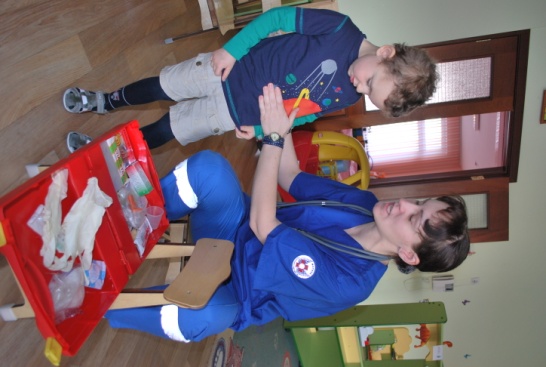 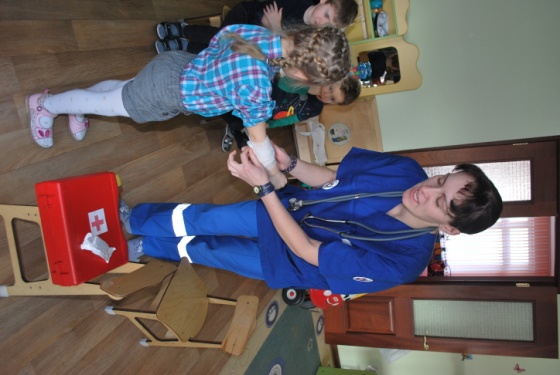 Москва 2015Сюжетно-ролевая игра "ПОЛИКЛИНИКА" в средней группе с участием мамы врача скорой помощиЦель: Формировать у детей умение играть в сюжетно-ролевую игру «Поликлиника» Задачи:   Учить создавать игровую обстановку, используя реальные предметы и их заместители.  Развивать умение вступать в ролевое взаимодействие со сверстниками (строить ролевой диалог, умение договариваться друг с другом в игре). Воспитывать дружеские взаимоотношения между детьми,  уважение к труду врача.Методическое оснащение занятия: сундучок, загадка, белые халаты, шапочки доктора, игровой набор  «Доктор», медицинские карты на каждого больного и геометрические фигуры, куклы. Словарная работа: врач педиатр,  Лор-врач, окулист, фонендоскоп, шприц, термометр, рецепт, регистратура.Предварительная работа: экскурсия в кабинет медсестры, знакомство детей  с  внешним видом врачей,  с инструментами, чтение сказки «Айболит» К.И. Чуковского ,игра «выбери нужные инструменты для врача», настольная игра «Добрый доктор Айболит», рассматривание сюжетных иллюстраций, беседы с опорой на личный опыт детей о врачах, больницы.                                                  Ход занятияОрганизационный момент. Воспитатель: Здравствуйте, ребята. Садитесь. Давайте начнем наше занятие с пожелания добра друг другу.  Повернитесь друг к другу лицом и скажите: Мы желаем друг другу добра. Основная часть занятия. Воспитатель:  Ребята посмотрите,  какой у меня красивый сундучок. Отгадайте загадку и вы узнаете кому он принадлежит.  Воспитатель:  Кто в дни болезней всех полезней?                         Лечит нас от всех болезней?  Дети: Доктор. Воспитатель: Сегодня у нас в гостях настоящий врач скорой помощи – это мама Вани Азарных Ольга Сергеевна. Этот сундучок  она принесла с собой. Врач: Ребята, а как вы думаете что в нём находится? (В нем лежат инструменты и лекарства, которые нужны врачу для работы.)  Ребята давайте посмотрим эти инструменты и назовём их (фонендоскоп, шприц, градусник, капли в нос, шпатель…) (Не большой рассказ о своей работе.)Воспитатель:  А как вы думаете в какую игру мы сейчас с вами будем играть? (В поликлинику)—Вспомните,  как называют врача  который лечит детей? (Педиатр) .  А каких вы ещё врачей знаете? ( лор, окулист)- А с кем вы ходили к врачу? (ответы детей) . - Вот и мы сегодня отправимся  на приём к детским врачам (педиатру, лор, окулист ) А сейчас мы проверим как вы знаете свои части тела.Физкультминутка. «Это я» Это глазки. Вот, вот.Это ушки . Вот, вот.Это нос. Это рот.Там спинка, тут живот.Это ручки. Хлоп, хлоп.Это ножки. Топ, топ.Ой, устали , вытрем лоб.Воспитатель: Прежде чем начать игру нужно распределить роли .  Врачами  будут те, кто ответственные. У нас же с вами самая настоящая поликлиника.  Затем выбираются: медсестра в регистратуру, врача на скорую помощь, фармацевта в аптеку и пациенты с больными куклами (воспитатель раздаёт детям игрушки, просит пожалеть и успокоить их, предлагает им взять карточку в регистратуре и встать  в очередь к врачу, чтобы он смог им помочь.)  А теперь нам нужно выбрать  очень главную роль - это санитар, ведь он следит за чистотой во всей больнице, эта работа очень важна - ведь если ни кто не будут убираться в больнице, посетителям будет неприятно туда приходить. Воспитатель объясняет каждому его роль. Дети расходятся по своим игровым зонам (аптека, больница, регистратура), одевают халаты, готовят свои рабочие места.Вызов врача скорой помощи на дом к больному.(В семье заболел ребенок, мама вызывает скорую помощь, )Диалог на вызове:Д: Где больной? Что у вас случилось?Мама: Заболела дочка, у неё высокая температура.(осмотр врачом больного, выписка рецепта, рекомендации)Диалог в регистратуре:Дети здороваются, называют свою фамилию имя и просят карту больного.Регистратор выдает карту больному. ( по геометрическим фигурам, которые находятся на карточках и на пациенте)В поликлинике начинается прием. Воспитатель  напоминает  «посетителям»,  чтобы те заняли очередь к врачу. Прежде, чем войти в кабинет, нужно постучать в «дверь». Войдя в кабинет, поздороваться рассказать, что болит у вашей дочки? Диалог в поликлинике пациента с больной куклой и педиатра:Б: Здравствуйте.П: здравствуйте, что болит у вашей дочки?Б: у неё высокая температура,  болит голова.П: не беспокойтесь, сейчас я осмотрю её  и назначу лечение.Ребёнок в роли доктора оказывает медицинскую помощь, осматривает пациента и делает жаропонижающий укол, затем выписывает рецепт и предлагает приобрести лекарство в аптеке. Диалог посетителя аптеки и фармацевта.П: Здравствуйте.Ф: Здравствуйте. П: У Вас есть такие лекарства(показывает рецепт) Ф. выдает лекарства по рецепту, прощаются.Диалог в поликлинике пациента с лором.П: Здравствуйте.Л: Здравствуйте. На что жалуетесь?П: У моего ребенка болят ушки и насморк.П: Не беспокойтесь, сейчас я осмотрю её  и назначу лечение. Ребёнок в роли доктора оказывает медицинскую помощь, осматривает пациенту ушки и нос и горло, выписывает рецепт.Диалог в поликлинике пациента с окулистом. П: Здравствуйте.О: Здравствуйте. На что жалуетесь?П: У моего ребенка конъюнктивит.О: Не беспокойтесь, сейчас я осмотрю её  и назначу лечение.Ребёнок в роли доктора оказывает медицинскую помощь, осматривает пациента глаза, закапывает капли, выписывает рецепт.(У другого пациента окулист проверяет зрение, и выписывает рецепт на получение очков.)Посетители сидят в очереди, не шумят, не ругаются, ждут своей очереди. Пока пациенты ждут свою очередь, у дверей появляется санитарка, которая моет пол. Она старательно всё моет и просит посетителей не сорить. Воспитатель следит за тем, чтобы дети не забывали говорить «спасибо и до свидания». Окончание игры Поликлиника закрывается: уже поздно, пациентов не осталось, всех вылечили. Врачи снимите халаты и расставьте по местам медицинское оборудование. Вот теперь у нас в группе полный порядок.  В заключение игры врач спрашивает у детей как можно сберечь свое здоровье, и что для этого нужно делать.Дети отвечают: делать зарядку, кушать овощи и фрукты, заниматься спортом, гулять на свежем воздухе и принимать витамины.Врач прощается с детьми и желает им:Чаще улыбаться, по пустякам не огорчатьсяВсегда иметь веселый вид, во век не знать где что болит; и раздает витамины.Дети: до свидания, спасибо!Воспитатель: Ребята во что мы сегодня с вами играли? (Больницу) Что вам понравилось больше  всего в нашей ирге? Воспитатель: А ребятам которые сегодня болеют дома мы позвоним и пожелаем быстрого выздоровления.  И вам всем тоже желаем здоровья.  